Из-за чего бывают травмы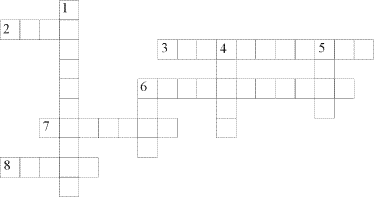 ВопросыПо горизонтали2. Повреждение в тканях тела от внешнего воздействия, поражения.
3. Степень теплоты человеческого тела как показатель состояния здоровья.
6. Повреждение морозом какой-либо части тела.
7. Нарушение целости, повреждение кости.
8. Смещение костей в суставе.По вертикали1. Повреждение связок сухожилий вследствие чрезмерного натяжения, рывка.
4. Рана от чего-либо режущего.
5. Повреждение, причиненное ударом.
6. Повреждение ткани тела огнем, чем-то горящим или едким, жгучим.